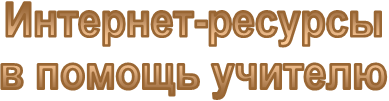 Список сайтов для педагогов.www.goo.gov.kz                  сайт отдела образованияwww.ipkpavlodar.kz        сайт ИПК ПКwww.edu.gov.kz                сайт Министерства Образования РКhttp://www.dep-edu.kz департамент образования города Астаны http://www.edu.citpvl.kz    управление образования Павлодарской   областиhttp://www.ripkso.kz          Республиканский институт повышения  квалификацииhttp://www.daryn.kz         Республиканский Научно-Практический   Центр «Дарын»http://www.ertisdaryn.kz   Региональный научно-практический центр «Ертiс дарыны»http://www.testcenter.kz     Национальный Центр Государственных  Стандартов Образования и ТестированияДля всех учителейhttp://festival.1september.ru/ Для учителей по всем предметам (конспекты уроков, авторские программы, внеклассные мероприятия и т.д.)http://www.mendeleev.upeg.net/mylesson/metod/metod.htm Методические рекомендации для педагогов (анализ урока, методики и особенности современного урока и т.д.)http://schools.techno.ru/sch1567/ Сайт московской гимназии, содержащий научно-методические разработки учителей по различным предметам. http://www.ipk.alien.ru/education/helpuch/index.html В помощь учителю, осваивающему деятельностный тип образовательной практики. http://www.novgorod.fio.ru/projects/index7.htm Статьи учителей, банк обмена опытом. http://www.uchportal.ru/load/90-1-0-542 Учительский портал, разработки к уроком, классные часы и многое другое.http://www.uroki.net/docklruk.htm Классному руководителю, молодому и учителю со стажем,  разработки классных часов, материалы, лекции, беседы.http://www.ucheba.com/met_rus/k_vneklassrab/title_main.htmВнеклассная работа, сценарии мероприятий и праздниковhttp://www.tl.ru/~gimn13/teachers_help.htm Сайт в помощь учителю по множеству школьных предме-тов. http://www.debryansk.ru/~lpsch/ Информационно-справочный сайт: •	учителя - конспекты уроков, тематическое плани-рование, методические пособия, билеты по предметам и ответы на них, компьютерные программы и т.д.; •	классные руководители - разработки классных часов, бесед с учащимися на разные темы, сценарии школьных вечеров, оформление к ним; •	администрациям школ - директорам, завучам, организаторам (документы); •	ученики - могут проверить свои знания по предметам, получить ответы на билеты, задать вопросы учителям, найти много материала для составления рефератов, а также позаниматься у виртуального репетитора по некоторым предметам.http://www.gubkin.ru/links/scientific_educational/3.php Полезные образовательные сайты.http://www.fio.ru/aboutpok.php-Поколение.ru  Методический опыт, школьные предметы, журналы, разделы для учителя, для родителей и др.http://www.pedagog.bn.by/home.html Все и по всем предметам для учителей.http://konkurs.nashklass.net.ru/  Крупнейший архив заданий и ответов на конкурсы "Рус-ский Медвежонок", "Кенгуру" и "British Bulldog".http://www.prazdnik.by  Презентация Prazdnik.by. Интернет-проект Prazdnik.by – это самый посещаемый и крупнейший в русскоязычном интернете сайт, посвященный праздникам и подготовке к ним. http://www.4stupeni.ru/ Тематическое планирование, конспекты уроков,  сценарии праздников . Олимпиады, олимпиадные задания. Методический кабинет. Классные часы. http://collection.edu.ru/ В сборник вошли материалы участников Конкурса методических разработок "Учительские находки": уроки, сценарии, родительские собрания.Учителю казахского языкаhttp://kaz-tili.narod.ru/Простое изложение грамматики казахского языка.http://kzt.ucoz.ru/Методическая помощь  учителям казахского языка и литературы.http//kazakhstanets.narod.ru/Объективно лучший сайт для желающих изучить казахский с помощью интернета. Самая большая коллекция текстов (литературных и адаптированных) наличие аудиозаписей от носителей языка, частотный словарь, интерактивная рассылка, методика гарантированного освоения языка.http://allkaz.host.kz/help Казахский язык для начинающих. Правила для учеников, таблиц с примерами. Всё что может понадобиться для изучения казахского языка. Изучим казахский язык вместе!!!http:// www.sozdik.kz/ Онлайновый казахско-русский словарь.Учителю казахской литературыhttp://www.nauka.kz/diss/detal.php?ID=341716Методика обучения казахской литературе в русской шко-ле(5 класс)http://arba.ru/asylqaznaКазахоязычная библиотека, проза и очень много поэзии на казахском языке. Именно на данном сайте был опубликован первый рассказ на казахском, выложенный в интернете - «Коксерек» (Сервый Лютый) Мухтара Ауэзова.http://www.tilashar.kzСайт телевизионных программ, призванных облегчить изучение казахского языка и литературы. Отличительная особенность сайта - наличие статей по истории каз. языка, структурного грамматического справочника, 10 уроков по произношению, делопроизводство (4 документа), раздела«Новые слова», «Значение мужских и женских имен», «госсимволика», текст гимна.http://www.learnkaz.freenet.kzСайт Алмы Рустемовой и Алмагуль Кумаровой. Впервые в интернете представлены 10 диалогов на казахском/русском языках (озвученные в мр 3). Присутствуют небольшие разделы: легенды, айтысы, оде-жда, музыка, еда, юрта, игры, природа, украшения, монументы, литература, традиции, религия.(рекомендация -если желаете заговорить -обратите внимание на диалоги!)www.ilk.kzОнлайн словарь. Полнотекстный переводчик. Доступные направления перевода: русско-казахский, казахско-русский, англо-казахский, казахско - английский.Учителю начальных классовhttp://www.solnet.ee/   "Солнышко" - SolNet.EE - ежедневный познавательно-развлекательный портал для детей, родителей и педагогов. Конкурсы и викторины, виртуальная школа для малышей, игры и мультфильмы, методики раннего обучения, консультации детских специалистов, сценарии праздников, родительский опыт. www.viki.rdf.ru  Сайт, посвященный развитию детей. Здесь можно скачать презентации для детей, почитать статьи, оставить свой от-зыв. http://www.uroki.net   Копилка опыта учителей начальных классов. В разделе находится множество материала для учителя начальных классов - календарное, тематическое и бесплатное поурочное планирование, разработки уроков в начальных классах, сценарии праздников для детей, советы педагогам, варианты тем для проведения родительских собраний, методические рекомендации по работе с книгами Е.Чарушин. С.Я. Маршак, Т.Г. Шевченко, А.Л.Барто, бесплатные презентации для начальной школы для проведения уроков в начальных классах и множество других полезных наработок для учителя начальных классов.www.nsc.1september.ru  "Начальная школа" - еженедельник. Электронная газета www.openclass.ru ИКТ в начальной школе – создание  условий для самореализации и профессионального роста учителей; - обмен опытом применения ИКТ на уроке в начальной школе; - сбор лучших авторских разработок уроков для начальной школы с использованием ИКТ, внеклассные занятия, дидактические игры, тренажеры, тесты и другие цифровые методические ресурсы (ЦМР). Учителю математикиhttp://www-windows-1251.edu.yar.ru/russian/pedbank/sor_uch/math/kalmyk/contens.html Нетрадиционные уроки математики - дидактический материал для проведения уроков-семинаров, уроков-игр, деловых игр по алгебре и началам анализа для 10 класса. http://www.tl.ru/~gimn13/docs/matem/pr_mat.htm Программа по математике для первого класса - Раз-работана в русле идеи развивающего обучения, целью которой является достижение возможно более эффективного влияния обучения на общее развитие школьников.http://pedsovet.su/load/229   Олимпиадные заданияhttp://pedsovet.su/load/34  Презентацииhttp://pedsovet.su/load/136   3адачи, уроки, презентацииhttp://pedsovet.su/load/112   Тестыhttp://revolution.allbest.ru Использование интегральной технологии в обучении математикеhttp://www.uroki.net/docmat.htm  Поурочное, тематическое, календарное планирование, разработки открытых уроков, презентации по математике, алгебре, геометрии.  Практические, самостоятельные, контрольные работы. ТБ для кабинета математики, санитарно-гигиенические требования для кабинета алгебры и геометрии. Разработки различных типов уроков: урок-сказка, урок-семинар, урок-беседа, урок-расследование, различные презентации на уроках математики и др. разработки.http://www.kcn.ru/school/vestnik/n36.htmМатематическая гостиная. Внеклассные мероприятия по математике для 6 класса средней школы.http://methmath.chat.ruМетодика преподавания математики. Авторами этого сайта являются учителя математики, имеющие большой опыт преподавательской и методической работы. Помещены интересные материалы по методике преподавания математики, обсуждаются наболевшие вопросы преподавания математики в средней школеhttp://mat-game.narod.ruМатематическая гимнастика. 34 задачи, в которых используются различные свойства чисел. Математические загадки, в которых достаточно проявить внимательность, задачи на использование процентов, занимательные геометрические задачи, интересные алгебраические задачи разных типов.http://www.zaba.ruМатематические олимпиады и олимпиадные задачи.Информация об олимпиадах, другая актуальная информация.http://www.exponenta.ru Математический сайт. Задачи с решениями, справочник по математике, электронные консультации.http://www.educom.ru/new_tech/catalog_cd/katalog.htmКаталог обучающих программ на CD. Каталог обучающих программ по математике.Учителю геометрии.http://zadachi.mccme.ru:8101/ Коллекция задач по геометрии, с решениями, указа-ниями, тщательно разработанной классификацией, в которой можно выбирать задачи на определенную тему, прием решения, упорядоченные по сложности. http://schools.techno.ru/sch1529/geometr/geom7.htmУпражнения по готовым чертежам. Комплект индивиду-альных заданий по геометрии для учащихся VII классов, составленный в виде таблиц.http://zadachi.mccme.ruИнформационно-поисковая система "Задачи". Вы можете найти здесь любую задачу на ваш вкус. Учителя смогут быстро подобрать несколько задач для проверочной работы, при этом ко всем задачам прилагаются решения и чертежи.Учителю информатики http://avalex.chat.ru/ Задачник по информатике. Олимпиады, конкурсы, турни-ры. Задачи олимпиад школьников по информатике. Теле-коммуникационный проект "Задача в неделю". Образова-тельные ресурсы Рунета. http://www.school.edu.ru/int/soft/inf.html Информатика, геометрия, физика, учебная программа алгоритмика 5-7 кл. http://www.rusedu.info/  Этот сайт посвящен информатике и ИКТ в образовании. Здесь собрано большое количество интересного материала по данной теме. А также разработки уроков, статьи, программы, тесты...Учителю физикиhttp://www.infoline.ru/g23/5495/physics.htm Анимация физических процессов: волны, оптика, термодинамика, механика.http://lyceum1.ssu.runnet.ru/win/metodkoz.html Из опыта преподавания в классах с углубленным изучением физики.http://www-windows1251.edu.yar.ru/russian/pedbank/sor_uch/phys/konon/work.html Банк передового преподавательского опыта – физика. http://college.ru/physics/"Открытая Физика". Методические материалы, обмен опытом использования учебных компьютерных программ в школе, большая подборка материалов по использованию Internet в учебном процессе "Интернет для школ и школьников".Опубликованы стандарты образования и учебные планы для многопрофильных школ, разноуровневых и профильных классов. http://center.fio.ru/som/Сетевое методическое объединение учителей физики. Основные проекты центра: дистанционное обучение, сете-вое объединение методистов, электронный журнал «Во-просы интернет-образования», экспериментальная работа.http://schools.techno.ru/sch1567/metodob/index.htm Виртуальное методическое объединение учителей физики, астрономии и естествознания. Методический справочник учителя физики. Большая подборка методических разработок учителей, тесты к урокам. Материалы по особенности преподавания физики в классах различного профиля и использованию компьютеров на уроках физики, демонстрационный и лабораторный эксперимент и др. http://vip.km.ru/vschool/ Кирилл и Мефодий.  Виртуальная школа Кирилла и Мефодия.  Интерактивные курсы по физике,  включают аудио лекции, анимированные иллюстрации, интерактивные упражнения и схемы. Мегаэнциклопедия. http://www.fizika.ru/index.htm"Физика.ru".Сайт для учащихся и преподавателей физики. На сайте размещены учебники физики для 7, 8 и 9 классов, сборники вопросов и задач, тесты, описания лабораторных работ. Эти материалы - для учащихся. Учителя здесь найдут тематические и поурочные планы, методические разработки.  Система "Проверялкин" – служит для организации интерактивной работы обучаемого с текстами учебника и многоуровневыми заданиями для самоконтроля к ним.    http://www.infoline.ru/g23/5495/physics.htm“Физика в анимациях”  Сайт содержит достаточно инте-ресные анимации (видеофрагменты) по всем разделам фи-зики.http://www.int-edu.ru/soft/fiz.html"Живая Физика". Русская версия одной из наиболее из-вестных обучающих программ по физике Interactive Physics описание программы.http://physica-vsem.narod.ru/«Физика для всех». Для учащихся: описания самодельных приборов, интересные рассказы о физиках и физике, рисунки учеников и их размышления, а также юмор. Для учителей: концепция преподавания физики в классах гуманитарной ориентации, описания простых и наглядных экспериментов, идеи для проведения уроков и проектов.http://www.catalog.alledu.ru/predmet/phisics/ Учебные материалы по физике. http://petrsu.karelia.ru/Chairs/KOF/phys_a.html Физика для физиков. План лекций, содержание практиче-ских занятий и семинаров, график лабораторных занятий, домашние задания, список литературы. «Дистанционное обучение» предлагается решить набор задач и проверить правильность решения. Учителю астрономииhttp://physfac.bspu.secna.ru/astronomy/ Этот сервер призван обеспечить доступ учителей физи-ки/астрономии, а также школьников и студентов к материалам по вопросам астрономии и ее преподавания, включающим в том числе, регулярно обновляемые фотографии наиболее интересных событий астрономического календаря, выполненных при помощи телескопа размещенного на созданной в рамках проекта учебно-методической астрономической площадки БГПУ.http://www.astrosoft.narod.ru  Астрономия и астрология для всех.http://www.ssplanet.freenet.kz Астрономия Планеты солнечной системыhttp://starsky.host.kz  Астрофизики Звездное небо Казахстанаhttp://www.astronet.ru  сайт по астрономии.Учителю биологииhttp://prcnit.ssu.runnet.ru/abiturient/win/liceum/bio_cap.htm Для школьников, интересующихся биологией, для абиту-риентов, готовящихся к сдаче вступительного экзамена по биологии в ВУЗ, для учителей биологии: рисунки, таблицы, тесты. http://schools.techno.ru/sch1529/bio_lit.htm Об использовании литературных произведений на уроках биологии. http://www.triz.minsk.by/e/247001.htm Картотека биологических эффектов.http://www.bioword.narod.ru  Универсальный энциклопедический словарь по биологии.http://allbest.ru/biolog.htm    Каталог сайтов по биологии http://www.apus.ru  Жизнь животных. Ссылки по учебным предметам. Биоло-гия. http://www.sci.aha.ru  По вопросам естествознания.Учителю химииhttp://www-windows-1251.edu.yar.ru/russian/pedbank/sor_uch/chem/tes.html Входные тестовые работы - разноуровневые тестовые задания по химии для 9 класса общеобразовательной школы. http://cnit.ssau.ru/organics/index.htm Органическая химия - Электронный учебник для средней школы, Рекомендации для учащихся. Методика решения задач. www.hemi.nsu.ru.   Основы химии. Электронный учебник авторы: А. В. Ма-нуйлов, В. И. Родионовhttp://hemi.wallst.ru  Основы химии. Электронный учебник.http://www.chemistry.narod.ru  Информационный сайт по химии. http://www.chemistry.ssu.samara.ru  Электронный  учебник по химии (старшие классы)Учителю географииhttp://www.yspu.yar.ru:8101/vestnik/uchenue_praktikam/География городов для самых маленьких - Концепция специального курса для начальной школы. География Ярославской области - Города, реки и сельское хозяйство http://ooipkro.nm.ru/str23.htm Методическое пособие по географии России. Аннотиро-ванный каталог учебно-методической литературы к преподаванию географии http://www.tl.ru/~gimn13/docs/geograf/geogr.htm Население и хозяйство России - Программа расши-ренного изучения темы по географии в 9 классе. http://www.geoport.ru GeoPort.ruСтрановедческий порталhttp://www.geosite.com.ru GeoSiteВсе о географииhttp://www.geoman.ru Библиотека по географии. Географическая энциклопедияhttp://www.rgo.ru География. Планета Земляhttp://www.geografia.ru География.ру: страноведческая журналистикаhttp://www.mirkart.ru Мир карт: интерактивные карты стран и городовhttp://www.wgeo.ru Проект WGEO-всемирная географияhttp://www.flags.ru Сайт «Все флаги мира»http://geo.historic.ru Страны мира: географический справочникhttp://www.terrus.ru Территориальное устройство России: справочник каталог «Вся Россия» по экономическим районамhttp://afromberg.narod.ru  Уроки географии и экономики: сайт учителя географии А.Э. ФромбергаГеография Казахстана.http://www.nao.kz/magazines/detail.Воспитание Казахстанского патриотизма в курсе «География Республики Казахстан» через региональный компонент.http://www._lskschool2.ukoz.kz/load/0-0-0-12-20Региональный компонент образования. Содержание и ме-тодика изучения географии Казахстана.Учителю русского языка и  литературыhttp://skolakras.narod.ru/index.html  Для учителей русского языка (головоломки, ребусы, портреты писателей, материалы к нестандартным урокам, карточки по темам и т.д.)http://slovar.lib.ru/ Словарь литературоведческих терминовhttp://www.ioso.iip.net/ipso/phenyx/scool/index.htm Эта страница предназначена для учителей литературы средних школ, которые в своей работе: •	используют нестандартные методы: работа с компьютером, видеорядом, внеклассные занятия; •	включают нефакультативный курс литературы 60-80-годов; •	развивают у своих учеников журналистские и литера-турные способности и пр.На странице будут публиковаться также школьные про-граммы разных авторов, публикации из педагогических сборников. http://www.feb-web.ru   Фундаментальная электронная библиотека "Русская литература и фольклор" (ФЭБ). Глобального масштаба ресурс и очень полезный.http://litera.edu.ru/  Российский общеобразовательный портал.http://imwerden.de/   Тексты, статьи, записи произведений в исполнении авто-ров, в т.ч. достаточно старые – Лев Толстой, Маяковский и др.http://narrativ.boom.ru/library.htm   Библиотека литературоведения.http://philologos.narod.ru  Теория литературы.http://www.classic-book.ru/ Библиотека классической литературы. - книжки, книжки.http://www.rvb.ru/ Русская виртуальная библиотека.http://www.kulichki.com/~risunok/ Литература серебряного векаУчителю русского языкаhttp://www.iro.yar.ru:8101/resource/distant/russian_language/index3.htm Дистанционная поддержка учителей-словесников - Мате-риалы к урокам, методические разработки, новые исследования. http://www.gramota.ru/ Справочно-информационный портал по русскому языку. http://www.sch57.msk.ru:8101/collect/shapiro1.htm Упражнения на понимание текста, на восстановление се-мантико-синтаксических связей, на упорядочение элемен-тов рассуждения, на восстановление семантико-синтаксических связей. Комбинированные упражнения на литературоведческие темы. http://1september.ru/ Все для учителя литературы и русского языка (методика)http://www.gramma.ru/  Культура речи, справка, сведения, словари, учеба.http://www.rubricon.com Самые разные энциклопедии и словари на всеслучаи жизниУчителю английского языкаhttp://mail.spb.fio.ru/archive/group22/c3wu5/index3.htm Полезные ссылки в помощь учителю английского языка. (Сайты по грамматике, на разговорные темы, пособия для детей и пособия в помощь учителю) http://www.dvgu.ru/rus/partner/education/school65/english-help.htm В помощь учителю англ. языка. В разделах пред-ставлены устные диалоги, начитанные американскими школьниками. http://alleng.ru/english/engl.htm фонетика (произношение),  грамматика, лексика англий-ского языка, сленг, идиомы, словари, тесты, экзамены по английскому языку, топики, сочинения, рефераты; аудиокниги, тексты песен, сценарии, литература на английском, переводы и пр.http://englishouse.ru/html/bestseller1.html книги от easy до hardhttp://greylib.align.ru/книги на английском языкеhttp://freeclassicaudiobooks.com/ Free Classic Audio Bookshttp://www.efl.ru/tests/grammar_int/ Тесты на знание грамматики и не толькоhttp://www.english-test.net/ Тестыhttp://www.babylonians.narod.ru/english.htmlучебники, самоучители, аудиокурсы и аудиокниги для бесплатного скачиванияhttp://www.study.ru  Тест для изучающих английский язык.  Скороговорки, грам. справочники http://www.bbc.co.uk/ Британский сайт. Информации на разные темы, живой со-временный язык http://www.lyrics.com/  Слова песен на английском языке. http://a4esl.org/   3адания по грамматике, лексике  разного уровня сложно-сти.http://www.funny-jokes-portal.com/  Шутки, загадки на английском языке http://www.multikulti.ru/English/  Книги, топики, словари, грамматические справочникиhttp://lib.luksian.com/texte/index.php  Тексты на английском языкеhttp://www.audiobooksforfree.com/home Аудиокниги на английском языкеhttp://abc-english-grammar.com/ Книги, программы, курсыhttp://www.videojug.com/ Много коротких видеосоветов на различные темыhttp://www.eslcafe.com/ Много полезногоhttp://www.real-english.com/  Видеоуроки с заданиями Учителю историиhttp://www.kazhistory.freenet.kz  История Казахстана www.khan.freenet.kz  /  http://www.hrono.ru  История Казахстана .Cайт по русской и всемирной исто-рии.http://www.history.ru/histr.htm Обширная подборка сайтов по мировой истории и истории России. http://konspekty.narod.ru/index-main.htm Конспекты и таблицы по истории России. Могут быть ис-пользованы как учителями, так и учениками при подготовке к урокам. http://www.historia.ru "Мир истории" - электронный журнал.http://www.hist.ru Исторический альманах. Материалы о неразгаданных тайнах и спорных проблемах мировой и российской истории. Архив номеров. Материалы, посвященные наиболее актуальным проблемам истории.http://www.1941-1945.ru Великая Отечественная война: краткое описание, биогра-фии полководцевhttp://rushistory.stsland.ru История России с древнейших времен до наших днейhttp://blokada.otrok.ru Ленинград. Блокада. Подвигhttp://www.praviteli.org Правители России и Советского Союзаhttp://www.rkka.ru РККА –Рабоче - Крестьянская Красная Армияhttp://art-rus.narod.ru Страницы русской истории в живописи: картинная галерея Александра Петроваhttp://www.ethnos.nw.ru Этнография народов РоссииВсемирная историяhttp://www.historic.ru  Historic.RuВсемирная историяhttp://www.biografia.ru  Биография.Рубиографии исторических личностейhttp://rulers.narod.ru Всемирная история в лицахhttp://www.worldhist.ru Всемирная история: единое научно-образовательное про-странствоhttp://www.1939-1945.net Вторая мировая война:http://www.ellada.spb.ru Древняя Греция: история, искусство, мифологияhttp://www.ancienthistory.spb.ru История Древнего мираhttp://www.ancientrome.ru История Древнего Римаhttp://lesson-history.narod.ru Компьютер на уроках истории, обществознания и права Компьютер на уроках истории, обществознания и праваhttp://www.hrono.ru ХРОНОС — Всемирная история в ИнтернетеНВПhttp://www.school-obz.org/topics/bzd/bzd.html журнал ОБЖhttp://kchs.tomsk.gov.ru/umc.htm  ШКОЛА БЕЗОПАСНОСТИ (Азбука безопасности)http://gazeta.aif.ru/online/kids/119/38_01 детская энциклопедия ОБЖ http://www.kchs.tomsk.gov.ru/azbuka_bez.htmазбука безопасности (энциклопедия ОБЖ)